ATENTAMENTE                                                                                                                                                                    “2019, año de la igualdad de género en Jalisco”                                                          “Tuxcueca, Jalisco, Tierra del Generalísimo Ramón Corona”                                                                                        _________________________________________C. José Noé Arana MartínezDirector de Desarrollo Social del           H. Ayuntamiento Constitucional de Tuxcueca, Jalisco.   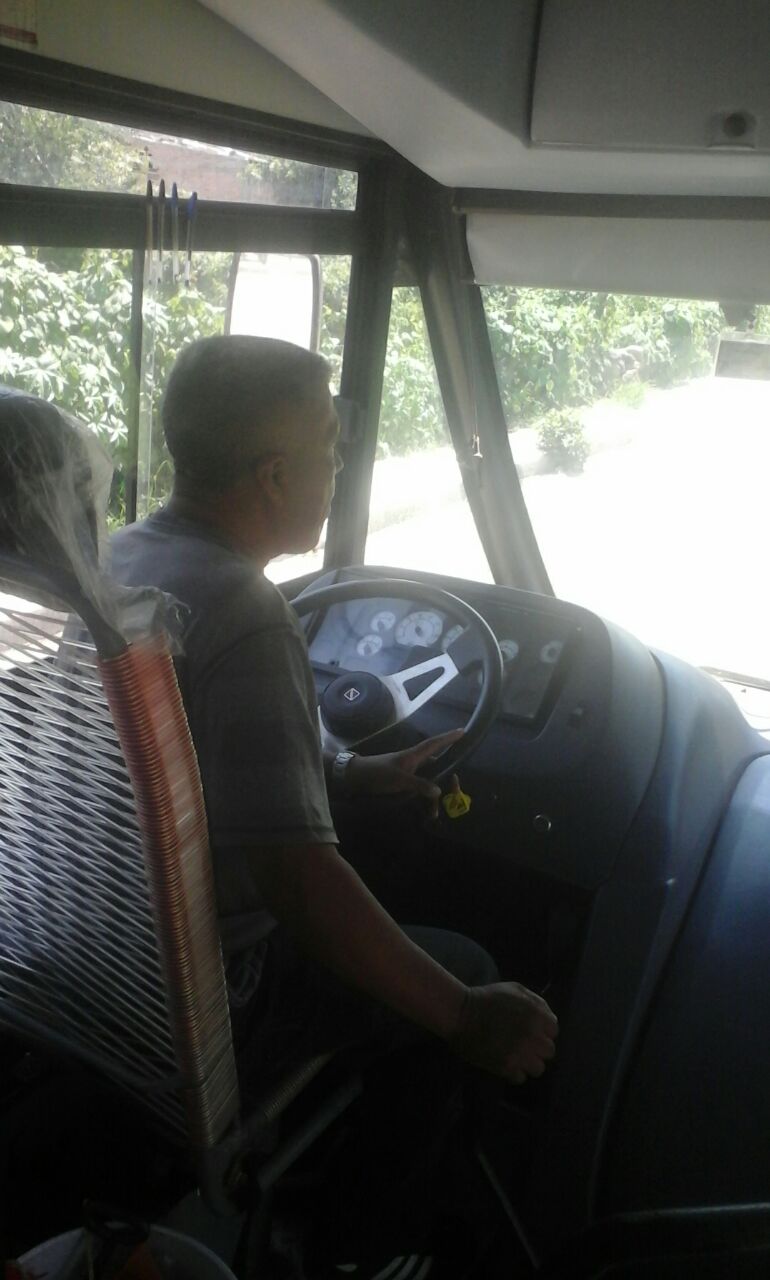 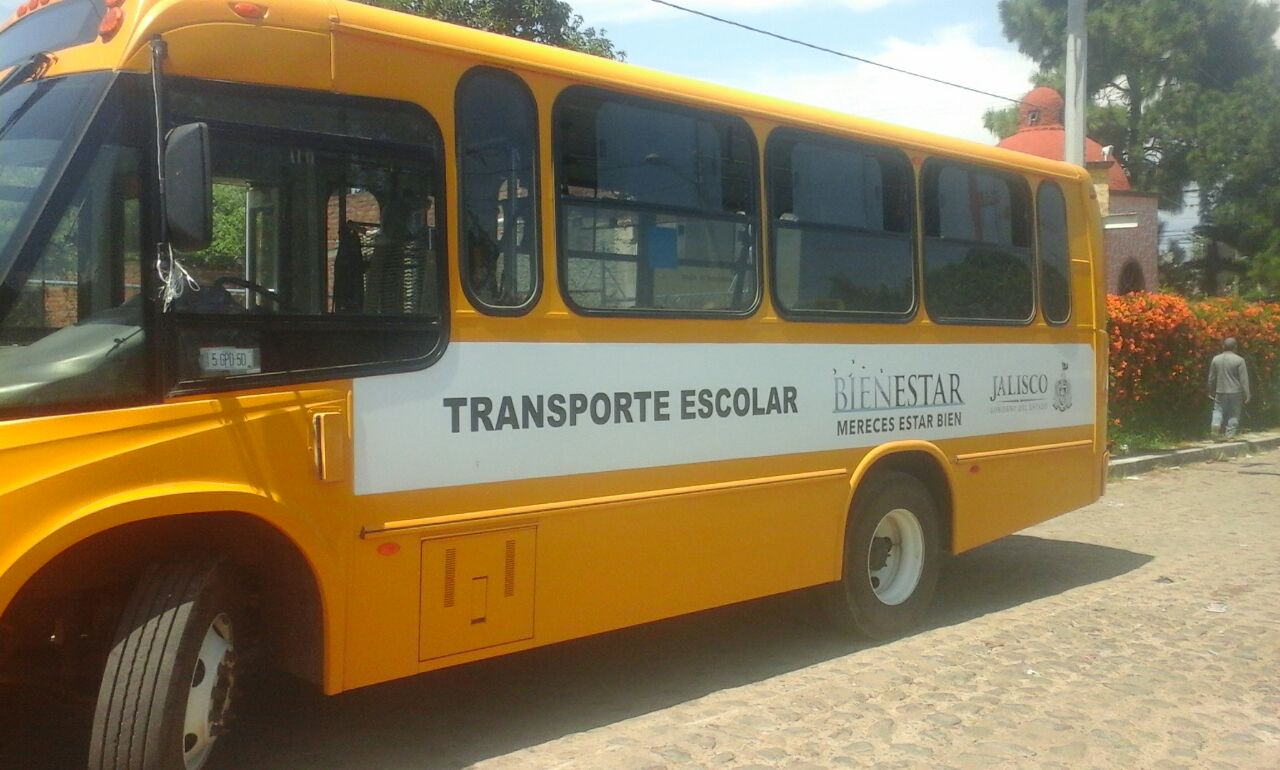 